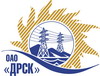 Открытое Акционерное Общество«Дальневосточная распределительная сетевая  компания»Протокол заседания Закупочной комиссии по вскрытию поступивших на открытый запрос предложений конвертовг. БлаговещенскСпособ и предмет закупки: открытый запрос предложений (за единичную расценку) Межевание земельных участков для нужд филиала ЭС ЕАО (под объектами тех.присоединения).Закупка проводится согласно ГКПЗ 2014г. раздела  2.1.1 «Услуги КС»  № 92  на основании указания ОАО «ДРСК» от  24.11.2014 г. № 321.Плановая стоимость закупки:  10 000 000,00   руб. без учета НДС ПРИСУТСТВОВАЛИ:Два члена постоянно действующей Закупочной комиссии ОАО «ДРСК» 2 уровняИнформация о результатах вскрытия конвертов:В адрес Организатора закупки поступило 2 (два) предложения на участие в закупке в запечатанных конвертах.Вскрытие конвертов было осуществлено членами Закупочной комиссии 2 уровня.Дата и время начала процедуры вскрытия конвертов с предложениями на участие в закупке: 10:15 (время благовещенское) 08.12.2014 г.Место проведения процедуры вскрытия конвертов с предложениями на участие в закупке: ОАО «ДРСК» г. Благовещенск, ул. Шевченко 28, 244 каб.Каждый из полученных конвертов на момент его вскрытия был опечатан и его целостность не была нарушена.В конвертах обнаружены заявки следующих Участников закупки:РЕШИЛИ:Утвердить заседания Закупочной комиссии по вскрытию поступивших на открытый запрос предложений конвертов.Ответственный секретарь Закупочной комиссии 2 уровня ОАО «ДРСК»	О.А. МоторинаТехнический секретарь Закупочной комиссии 2 уровня ОАО «ДРСК»	Е.Ю. Коврижкина № 126/УКС-В08.12.2014№Наименование претендента на участие в закупке и его адресобщая цена предложения на участие в закупке(за единицу)1ОАО «Биробиджанское землеустроительное проектно-изыскательское предприятие»                                      г. Биробиджан, ул. Шолом-Алейхема, 27-АОбщая стоимость договора 10 000 000,00 руб. без учета НДС (НДС не предусмотрен). в том числе стоимость работ по оформлению документов одного земельного участка: - протяженностью до 500 м.- 30 000,00 руб.- протяженностью свыше 500 м. – 35 000,00 руб.; - количеством контуров до 13 опор (ЛЭП) – 25 000,00 руб.;- количеством контуров более 13 опор (ЛЭП) – 30 000,00 руб. Итого суммарная стоимость за единицу: 120 000,00  руб. без учета НДС. (НДС не предусмотрен)2ООО «Гелиос»                                    г. Биробиджан, ул. Шолом-Алейхема, 67Поступила 08.12.2014 г. в 09:03Общая стоимость договора 10 000 000,00 руб. без учета НДС (НДС не предусмотрен). в том числе стоимость работ по оформлению документов одного земельного участка: - протяженностью до 500 м.- 20 443,00 руб.- протяженностью свыше 500 м. – 22 300,00 руб.; - количеством контуров до 13 опор (ЛЭП) – 18 816,00 руб.;- количеством контуров более 13 опор (ЛЭП) – 20 240,00 руб. Итого суммарная стоимость за единицу: 81 779,00  руб. без учета НДС. (НДС не предусмотрен)